Обучение 4К: сущность, опыт реализации в образовательном процессе частной школыПолещук О.Б.,ЧОУ «Гимназия им. М.И. Пинаевой»,г. Пермь	Гимназия им. М.И. Пинаевой – частное образовательное учреждение полного дня, существующее уже около 30 лет. Инновационная деятельность педагогов гимназии – разработка содержания и технологии интегрированного обучения. Интеграция – один из ресурсов реализации ФГОС, позволяющий развивать метапредметные умения и навыки и совмещать самые разные предметные области. Каждый год в нашей гимназии проводятся Предметные дни по естественнонаучным и гуманитарным дисциплинам. В рамках этих дней используются различные формы внеурочной деятельности: учебные экскурсии, проекты, развивающие игры, встречи со специалистами, вузовскими преподавателями. Для каждого класса формируется команда учителей, ответственная за выбор формы и проведение этого дня. Это дает возможность объединить в одну команду учителей разных дисциплин, что позволяет осуществить и предметную и педагогическую интеграцию, затруднительную в урочной деятельности. Одним из наиболее эффективных способов решения задач Предметного дня является метод проектов, способствующий как интеграции предметов и самостоятельной творческой деятельности учащихся, так и развитию надпрофессиональных компетенций, ключевых навыков «4К».В качестве примера рассмотрим работу над проектом «Создание буктрейлеров по произведению А. Н. Островского «На всякого мудреца довольно простоты". Интегрированный проект учителей информатики и литературы был реализован в 2016 году в рамках Предметного дня.Кратко предметную цель данного проекта со стороны литературы можно сформулировать как развитие читательской компетенции, со стороны информатики – как формирование информационной культуры.Созданию буктрейлера предшествовала подготовка к проекту, заключавшаяся в знакомстве учащихся с понятием и структурой буктрейлера, в формулировании проблемы проекта, изучении видеоредактора Adobe Premier Pro и современных методов съемки (хромакей).Класс был разделен на 2 группы, каждая их которых должна была снять свой вариант буктрейлера. Данное решение было вызвано стремлением внести в работу учащихся элемент соревнования, обеспечить каждого участника группы своей функциональной ролью, а также возможностью увидеть разные точки зрения на одно произведение.Реализация проекта заняла 6 часов. Результатом проекта стали два буктрейлера.Первая группа   стремилась доказать современность произведения, актуальность изложенной в книге проблемы для наших дней. Основной посыл буктрейлера: «Глумов – это Чацкий, который решил стать Молчалиным», такие люди успешны в любое время. Действие произведения перенесено в наши дни, вместо дневника герой пишет заметки на компьютере, съемка происходит в современных интерьерах. Вторая группа остановилась только на одной сюжетной линии, связанной с взаимоотношениями Глумова и Мамаевой. Ведь использовать чужие чувства и заблуждения в корыстных целях - это так современно. Цель буктрейлера: привлечь внимание к произведению, заинтриговать зрителя и побудить к прочтению книги.С нашей точки зрения участие в подобных проектах позволяет в полной мере реализовать обучение «4к» не только учеников, но и самих учителей, задумавших и реализовавших данный проект.Рассмотрим подробнее реализацию обучения 4К в процессе работы по созданию буктрейлеров, опираясь на определения ключевых навыков, данные в статье Е. Даниловой[1].Развитие ключевых навыков учеников («4К»)Развитие ключевых навыков учителей («4К»)Одновременно проекты стали площадкой для профессиональных проб учащихся. Ученики испытали себя в разных ролях, по-новому оценив ранее привлекательные профессии.   Из рефлексии детей:Мне очень понравилось работать в данном формате. Это было очень трудозатратно, но безумно интересно. Мы прошли весь процесс «киносъемки» от и до. Очень все понравилось, особенно результат. Мне бы хотелось, чтобы такие предметные дни проходили чаще. Именно со съемками и монтажом видео. Это довольно сложная и творческая и учебная задача. Раньше я считал, что быть актером довольно просто, но, побыв им и пересняв огромное количество дублей, я понял, что это утомительно.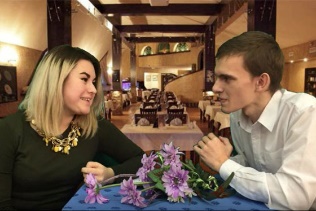 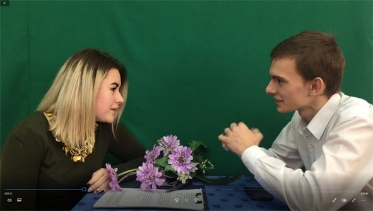 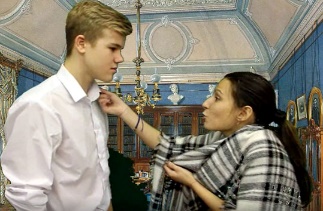 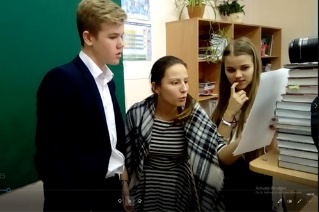 Подводя итог, хочется отметить, что к достоинствам такой формы работы можно отнести:возможность проявления учащимися творческой активности и нестандартной интерпретации классического материала; желание добиться результата высокого качества со стороны всех участников проекта (учителей и учеников);эмоциональную вовлеченность, даже творческие муки;рождение новых форм взаимодействия, позволяющих увидеть и оценить всех участников образовательного процесса по-новому.Список источниковДанилова Е. Что такое обучение 4К, зачем оно вашему ребенку и где учиться по такой системе. [Электронный ресурс] // Мел //– Режим доступа: http://elementy.ru/trefil/54/Kisloty_i_osnovaniya, свободный   -  Загл. с экрана. ( 12.10.2020 )КреативностьКреативностьЛюбознательностьИнтерес к окружающемуПоиск ответовВнутренняя свобода в интерпретации произведений классики. Попытка найти ответы на свои вопросы в классический произведениях. Умение взглянуть на классику не как на музейных экспонат, а как на инструмент раскрытия собственного видения мира. Совпадение интереса к современным технологиям с необходимостью решать познавательные задачи.ВоображениеПродуцирование собственных идейОбработка предложенных идейРазработка концепции буктрейлера, выделение главной идеи, движущего конфликта, разработка сюжета, отбор эпизодов, основной интриги, выбор формата (инсценировка, нарезка из спектакля, голос за кадром, анимация), распределение ролей (актер, сценарист, режиссер, оператор, монтажер, художественный и музыкальный редактор), выбор места съемки, декораций, костюмовСопротивление преждевременному завершениюПреодоление трудностейТолерантность к неопределенностиПреодоление усталости в конце шестичасового мероприятия.Стремление качественно выполнить работу в условиях дефицита времени и ограниченности ресурсов, а также отсутствия опыта аналогичной работы как со стороны преподавателей, так и со стороны детей.Критическое мышлениеКритическое мышлениеАналитический компонентОценка свидетельствОценка аргументовПроявлялось на всех этапах работы: при выборе и разработке сценария, распределении ролей, при выборе места съемок и художественного оформления, при выборе названия киногруппы, при монтаже фильма и рефлексии.Синтетический компонентРазвитие чужой логикиФормирование собственной позицииОбсуждение основной концепции буктрейлера, дискуссия при отборе эпизодов, споры, попытки объяснить свое видение и прийти к общему мнению при постанове и съемке эпизодов, монтаже фильма.Общий компонентПрослеживание причинно-следственных связейОбъяснение своих умозаключенийРазработка основной концепции, выстраивание эпизодов при монтаже фильма.Рефлексия в конце проекта	Коммуникация и кооперация	Коммуникация и кооперацияАнализ и оценка взаимодействияОценка результатов взаимодействияРефлексия в конце проекта: оценка результатов и вклада участников и реализацию проекта.ДиалогФормирование понятных собеседнику сообщенийСтремление понять партнераИспользование вспомогательных коммуникативных средствДиалоги во время съемки, взаимодействие актёров и режиссера, оператора и актеров, учителей и учеников, попытки мирного разрешения конфликтных ситуаций между группами при нехватке ресурсов (зеленый фон) и ограничения времени.КреативностьКреативностьЛюбознательностьИнтерес к окружающемуПоиск ответовЖелание и умение ставить новые познавательные задачи, пробовать новые способы обучения. Принятие нового взгляда на классику.ВоображениеПродуцирование собственных идейОбработка предложенных идейУмение выстроить педагогический замысел как целостную систему. Разработка способов реализации замысла.Поиск нового языка для воплощения классического сюжетаСопротивление преждевременному завершениюПреодоление трудностейТолерантность к неопределенностиСпособность предвидеть потенциальные затруднения.Психологическая готовность к разрешению возникающих в процессе работы проблем, к разрешению конфликтных ситуаций, к возможным неудачам.Критическое мышлениеКритическое мышлениеАналитический компонентОценка свидетельствОценка аргументовПрогнозирование результатов проектаРефлексияСинтетический компонентРазвитие чужой логикиФормирование собственной позицииОсмысление, принятие и развитие чужой точки зрения, позиции независимо от статуса оппонента (ученик, коллега).Владение методами убеждения, аргументации своей позиции.Общий компонентПрослеживание причинно-следственных связейОбъяснение своих умозаключенийАнализ этапов реализации поставленной цели. Анализ причин, возникших в процессе работы затруднений и способов их преодоления.Организация рефлексии всех участников проекта.	Коммуникация и кооперация	Коммуникация и кооперацияАнализ и оценка взаимодействияОценка результатов взаимодействияУмение распознавать причины возможных и возникших конфликтных ситуаций.Владение способами их разрешения в ходе реализации проекта.ДиалогФормирование понятных собеседнику сообщенийСтремление понять партнераИспользование вспомогательных коммуникативных средствУмение аргументировать свои суждения.Терпимость к альтернативной точке зрения.Умение работать в команде на равных, не как учитель-ученик, а как единомышленник.Поддержание позитивного настроя при работе в условиях дефицита времени и ресурсов.